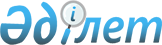 Қазақстан Республикасының Ғаламдық Экологиялық Қор (Global Environmental Facility) жөніндегі Ұлттық үйлестірушісін тағайындау туралы
					
			Күшін жойған
			
			
		
					Қазақстан Республикасы Үкіметінің қаулысы 2000 жылғы 23 қараша N 1751.
Күші жойылды - ҚР Үкіметінің 2003.11.29. N 1215 қаулысымен.

     Қазақстан Республикасының Үкіметі қаулы етеді: 

     1. Қазақстан Республикасының Ғаламдық Экологиялық Қор (Global Environmental Facility) жөніндегі Ұлттық үйлестірушісі болып Қазақстан Республикасының Табиғи ресурстар және қоршаған ортаны қорғау министрі Серікбек Жүсіпбекұлы Дәукеев тағайындалсын. 

     2. Осы қаулы қол қойылған күнінен бастап күшіне енеді.          Қазақстан Республикасының 

     Премьер-Министрі 
					© 2012. Қазақстан Республикасы Әділет министрлігінің «Қазақстан Республикасының Заңнама және құқықтық ақпарат институты» ШЖҚ РМК
				